ÜV_ Der Magnesiumbrand (komplexe Aufgabe)Die Leuchtkugeln aus dem Feuerwerk: Der MagnesiumbrandBeim Abbrennen eines Feuerwerkkörpers entsteht am Himmel unter anderem leuchtend weißes Licht.Das in den Feuerwerkskörpern enthaltene Magnesium verbrennt mit dem Sauerstoff der Luft zu Magnesiumoxid. Dabei entsteht ein blendend weißes Licht. Das folgende Experiment führt dir dein Lehrer/deine Lehrerin vor.Vorsicht: Nicht direkt in die Flamme schauen!!!Durchführung:Dein Lehrer hält das eine Ende des Magnesiumbandes mit Hilfe der Tiegelzange fest. Er hält es so, dass sich das Magnesiumband über einer feuerfesten Unterlage befindet. Das freie Ende des Bandes wird vorsichtig an der Flamme des Gasbrenners entzündet. Das abgebrannte Band wird auf der feuerfesten Unterlage abgelegt. Untersuche das Produkt genau.Beobachtung:Auswertung:Vergleiche Magnesium und Magnesiumoxid und schreibe je einen Steckbrief.Unterstützung:Prüfe einige Eigenschaften im Experiment (z. B. Löslichkeit in Wasser, Reaktion mit Säure, elektrische Leitfähigkeit) und fülle einen Lückentext zu dieser chemischen Reaktion aus.Stelle die Stoff- und die Teilchenebene für diese chemische Reaktion in einem Schaubild dar.Unterstützung:Orientiere dich an der Übersicht zu der chemischen Reaktion von Kohlenstoff mit Sauerstoff.Zeichne „Lupenbilder“ und klebe Zellstoffmodelle für die Edukte.SteckbriefeLückentextBeim Verbrennen reagiert Magnesium mit dem ______________ der Luft (zu 21% in der Luft enthalten) zu einem neuen Stoff, nämlich zu __________________________.Einen neuen Stoff (Produkt) erkennt man daran, dass er andere Eigenschaften aufweist als der Ausgangsstoff (Edukt).So besitzt Magnesium die Eigenschaften:Magnesiumoxid hingegen:Weil im Magnesiumoxid die Metallatome mit den Sauerstoffatomen verbunden sind, nennt man diesen Stoff eine ____________________.Eine Verbindung ist ein (Rein-)Stoff, an dem ______________________________________ beteiligt sind und der durch eine Formel beschrieben wird.Stelle die Stoff-und Teilchenebene für diese chemische Reaktion in einem Schaubild dar.Hilfe: Orientiere dich an der Übersicht zu der chemischen Reaktion von Kohlenstoff mit Sauerstoff. Zeichne Lupenbilder und lege Zellstoffmodelle für die Edukte.Mögliche Lösungen:BeobachtungNach dem Entzünden brennt das Magnesiumband mit einer extrem hellen, weißen Flamme vollständig ab. Es entsteht ein weißer, pulvriger Feststoff.Steckbriefe*Magnesium reagiert mit Wasser unter Passivierung, so dass für Lernende keine Reaktion in Wasser, sprich Löslichkeit, zu beobachten ist.** aber Bildung von MagnesiumchloridLückentextBeim Verbrennen reagiert Magnesium mit dem Sauerstoff der Luft (zu 21% in der Luft enthalten) zu einem neuen Stoff, dem Magnesiumoxid.Einen neuen Stoff (Produkt) erkennt man daran, dass er andere Eigenschaften aufweist als der Ausgangsstoff (Edukt).So besitzt Magnesium die folgenden EigenschaftenMagnesiumoxid dagegen erkennt man an diesen Eigenschaften:Weil im Magnesiumoxid die Magnesiumatome mit den Sauerstoffatomen verbunden sind, nennt man diesen Stoff eine Verbindung.Eine Verbindung ist ein (Rein-)Stoff, an dem mehrere Elemente beteiligt sind und der durch eine Formel beschrieben wird.MagnesiumMagnesiumoxidFarbe: Form/Zustand:Aggregatzustand bei 20°C:Geruch:Löslichkeit in Wasser:Reaktion mit Säure: Elektrische Leitfähigkeit:Farbe:Form/Zustand:Aggregatzustand bei 20°C:Geruch:Löslichkeit in Wasser:Reaktion mit Säure:Elektrische Leitfähigkeit:StoffebeneChemische ReaktionChemische ReaktionChemische ReaktionChemische ReaktionChemische ReaktionChemische ReaktionChemische ReaktionChemische ReaktionChemische ReaktionStoffebeneEduktEduktEduktEduktEduktEduktProdukteProdukteStoffebeneWortgleichungWortgleichungWortgleichungWortgleichungWortgleichungWortgleichungWortgleichungWortgleichungWortgleichungStoffebene+StoffebeneDer Chemiker spricht:Der Chemiker spricht:Der Chemiker spricht:Der Chemiker spricht:Der Chemiker spricht:Der Chemiker spricht:Der Chemiker spricht:Der Chemiker spricht:Der Chemiker spricht:StoffebeneTeilchenebeneModell „chemische Lupe“Modell „chemische Lupe“Modell „chemische Lupe“Modell „chemische Lupe“Modell „chemische Lupe“Modell „chemische Lupe“Modell „chemische Lupe“Modell „chemische Lupe“Modell „chemische Lupe“Teilchenebene++Teilchenebene„Zellstoffmodell“„Zellstoffmodell“„Zellstoffmodell“„Zellstoffmodell“„Zellstoffmodell“„Zellstoffmodell“„Zellstoffmodell“„Zellstoffmodell“„Zellstoffmodell“Teilchenebene+++TeilchenebeneMagnesiumatomDurchmesser 320 pmModell 30 mmSauerstoffmolekülDurchmesser eines Atoms 132 pmModell eines Atoms 
15 mmSauerstoffmolekülDurchmesser eines Atoms 132 pmModell eines Atoms 
15 mmMagnesiumMagnesiumoxidFarbe: silbergrau glänzendForm/Zustand: metallisch festAggregatzustand bei 20°C: festGeruch: geruchlosLöslichkeit in Wasser: unlöslich*Reaktion mit Salzsäure: 
GasentwicklungElektrische Leitfähigkeit: jaFarbe: weißForm/Zustand: spröde, pulvrigAggregatzustand bei 20°C: festGeruch: geruchlosLöslichkeit in Wasser: unlöslichReaktion mit Salzsäure: keine Gasentwicklung **Elektrische Leitfähigkeit: neinStoffebeneChemische ReaktionChemische ReaktionChemische ReaktionChemische ReaktionChemische ReaktionChemische ReaktionChemische ReaktionChemische ReaktionStoffebene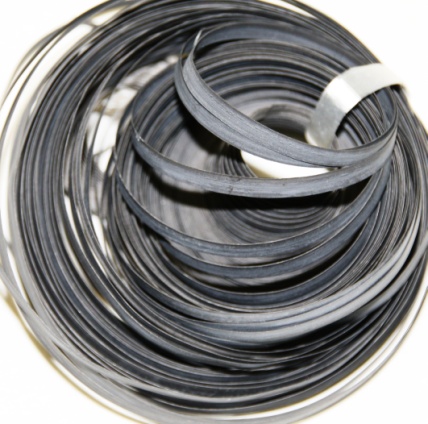 ++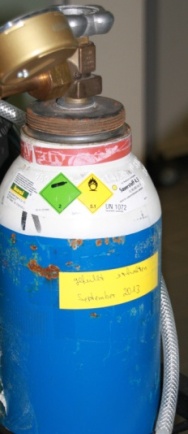 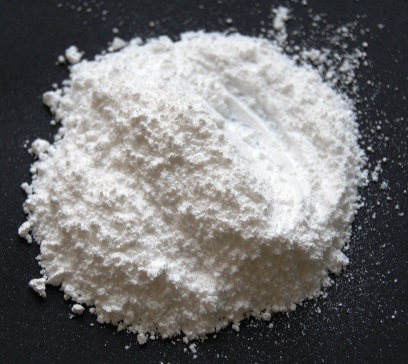 StoffebeneWortgleichungWortgleichungWortgleichungWortgleichungWortgleichungWortgleichungWortgleichungWortgleichungStoffebeneElement
Magnesium++Element
SauerstoffVerbindung
MagnesiumoxidStoffebeneDer Chemiker spricht:Der Chemiker spricht:Der Chemiker spricht:Der Chemiker spricht:Der Chemiker spricht:Der Chemiker spricht:Der Chemiker spricht:Der Chemiker spricht:Stoffebene      Magnesium       und        Sauerstoff      reagieren zu          Magnesiumoxid.      Magnesium       und        Sauerstoff      reagieren zu          Magnesiumoxid.      Magnesium       und        Sauerstoff      reagieren zu          Magnesiumoxid.      Magnesium       und        Sauerstoff      reagieren zu          Magnesiumoxid.      Magnesium       und        Sauerstoff      reagieren zu          Magnesiumoxid.      Magnesium       und        Sauerstoff      reagieren zu          Magnesiumoxid.      Magnesium       und        Sauerstoff      reagieren zu          Magnesiumoxid.      Magnesium       und        Sauerstoff      reagieren zu          Magnesiumoxid.TeilchenebeneModell „chemische Lupe“Modell „chemische Lupe“Modell „chemische Lupe“Modell „chemische Lupe“Modell „chemische Lupe“Modell „chemische Lupe“Modell „chemische Lupe“Modell „chemische Lupe“Teilchenebene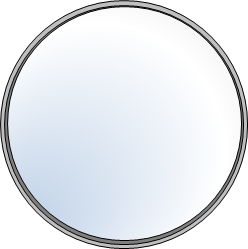 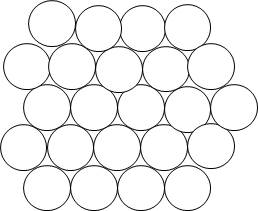 +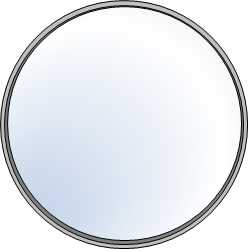 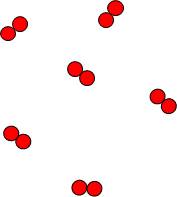 Es entsteht ein Ionengitter und sollte daher nicht dargestellt werden.Lösung in TF 2Teilchenebene„Zellstoffmodell“„Zellstoffmodell“„Zellstoffmodell“„Zellstoffmodell“„Zellstoffmodell“„Zellstoffmodell“„Zellstoffmodell“„Zellstoffmodell“Teilchenebene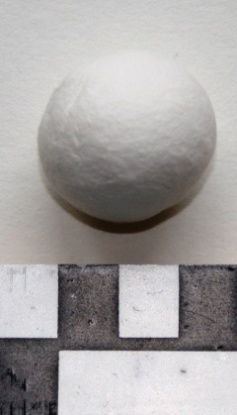 +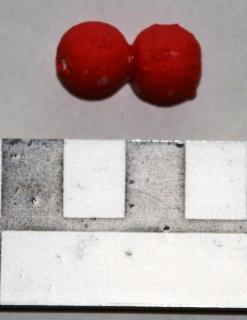 Es entsteht ein Ionengitter und sollte daher nicht als Ionenpaar (Mg2+O2-) dargestellt werden.Lösung in TF 2Es entsteht ein Ionengitter und sollte daher nicht als Ionenpaar (Mg2+O2-) dargestellt werden.Lösung in TF 2Es entsteht ein Ionengitter und sollte daher nicht als Ionenpaar (Mg2+O2-) dargestellt werden.Lösung in TF 2TeilchenebeneMagnesiumatom, Durchmesser 320 pm, Modell 30 mmMagnesiumatom, Durchmesser 320 pm, Modell 30 mmSauerstoffmolekül, Durchmesser eines Atoms132 pm, Modell eines Atoms 15 mmSauerstoffmolekül, Durchmesser eines Atoms132 pm, Modell eines Atoms 15 mmMagnesium-Ion (144 pm, 15 mm)Oxid-Ion (276 pm, 30 mm)Magnesium-Ion (144 pm, 15 mm)Oxid-Ion (276 pm, 30 mm)Magnesium-Ion (144 pm, 15 mm)Oxid-Ion (276 pm, 30 mm)